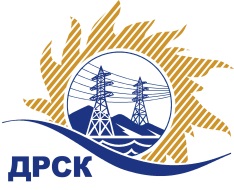 Акционерное общество«Дальневосточная распределительная сетевая  компания»ПРОТОКОЛпроцедуры вскрытия конвертов с заявками участников СПОСОБ И ПРЕДМЕТ ЗАКУПКИ: открытый электронный запрос предложений № 629618 на право заключения Договора на выполнение работ «Ремонт ПС 110/35/6 «Коболдо» для нужд филиала АО «ДРСК» «Амурские электрические сети» (закупка 1069 раздела 1.1. ГКПЗ 2016 г.).Плановая стоимость: 4 850 000,0 руб. без учета НДС; 5 723 000,0 руб. с учетом НДСПРИСУТСТВОВАЛИ: постоянно действующая Закупочная комиссия 2-го уровня ВОПРОСЫ ЗАСЕДАНИЯ КОНКУРСНОЙ КОМИССИИ:В ходе проведения запроса предложений было получено 4 заявки, конверты с которыми были размещены в электронном виде на Торговой площадке Системы www.b2b-energo.ru.Вскрытие конвертов было осуществлено в электронном сейфе организатора запроса предложений на Торговой площадке Системы www.b2b-energo.ru автоматически.Дата и время начала процедуры вскрытия конвертов с заявками участников: 05:00 московского времени 06.04.2016Место проведения процедуры вскрытия конвертов с заявками участников: Торговая площадка Системы www.b2b-energo.ru Всего сделано 6 ценовых ставок.В конвертах обнаружены заявки следующих участников запроса предложений:Ответственный секретарь Закупочной комиссии 2 уровня                                  М.Г.ЕлисееваЧувашова О.В.(416-2) 397-242№ 422/УР-Вг. Благовещенск06 апреля 2016 г.№Наименование участника и его адресПредмет заявки на участие в запросе предложений1ООО "АмЭСК" (675002, Амурская обл., г. Благовещенск, ул. Горького, д. 72, оф. 6)Заявка, подана 05.04.2016 в 04:30
Цена: 5 660 460,00 руб. (цена без НДС: 4 797 000,00 руб.)2ООО "СтройАльянс" (675000, Россия, Амурская обл., г. Благовещенск, ул. Ленина, д. 196, корп. А, оф. 17)Заявка, подана 05.04.2016 в 04:07
Цена: 5 664 000,00 руб. (цена без НДС: 4 800 000,00 руб.)3ООО "ВОСТОК-СТРОЙИНВЕСТ" (675000, Россия, Амурская обл., г. Благовещенск, ул. 50 лет Октября, д. 13/1, оф. 507)Заявка, подана 05.04.2016 в 03:48
Цена: 4 847 000,00 руб. (НДС не облагается)4ООО "ЭК "СВЕТОТЕХНИКА" (675029, Россия, Амурская обл., г. Благовещенск, ул. Артиллерийская, д. 116)Заявка, подана 05.04.2016 в 03:08
Цена: 5 722 150,40 руб. (цена без НДС: 4 849 280,00 руб.)